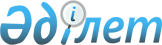 Біржан сал ауданы бойынша 2023-2024 жылдарға арналған жайылымдарды басқару және оларды пайдалану жөніндегі жоспарды бекіту туралыАқмола облысы Біржан сал ауданы мәслихатының 2023 жылғы 26 шілдедегі № С-3/18 шешімі
      Қазақстан Республикасының "Қазақстан Республикасындағы жергілікті мемлекеттік басқару және өзін-өзі басқару туралы" Заңының 6-бабының 1-тармағының 15) тармақшасына, Қазақстан Республикасының "Жайылымдар туралы" Заңының 8-бабының 1) тармақшасына сәйкес, Біржан сал ауданының мәслихаты ШЕШТІ:
      1. Қоса беріліп отырған Біржан сал ауданы бойынша 2023-2024 жылдарға арналған жайылымдарды басқару және оларды пайдалану жөніндегі жоспар бекітілсін.
      2. Осы шешiм оның алғашқы ресми жарияланған күнінен кейін күнтізбелік он күн өткен соң қолданысқа енгізіледі. Біржан сал ауданы бойынша 2023-2024 жылдарға арналған жайылымдарды басқару және оларды пайдалану жөніндегі жоспар
      Біржан сал ауданы бойынша 2023-2024 жылдарға арналған жайылымдарды басқару және оларды пайдалану жөніндегі Осы жоспар (бұдан әрі-Жоспар) "Қазақстан Республикасындағы жергілікті мемлекеттік басқару және өзін-өзі басқару туралы" Қазақстан Республикасының Заңына, "Жайылымдар туралы" Қазақстан Республикасының Заңына сәйкес әзірленді.
      Жоспар жайылымдарды ұтымды пайдалану, азыққа қажеттілікті тұрақты қамтамасыз ету және жайылымдардың тозу процестерін болғызбау мақсатында қабылданады.
      Жоспар мазмұны:
      1) құқық белгілейтін құжаттар негізінде жер санаттары, жер учаскелерінің меншік иелері және жер пайдаланушылар бөлінісінде Біржан сал ауданы аумағында жайылымдардың орналасу схемасы (картасы);
      2) жайылым айналымдарының қолайлы схемалары;
      3) жайылымдардың, оның ішінде маусымдық жайылымдардың сыртқы және ішкі шекаралары мен алаңдары, жайылымдық инфрақұрылым объектілері белгіленген карта;
      4) су тұтыну нормасына сәйкес жасалған жайылым пайдаланушылардың су көздеріне (көлдерге, өзендерге, тоғандарға, апандарға, суару немесе суландыру каналдарына, құбырлы немесе шахталы құдықтарға) қол жеткізу схемасы;
      5) жайылымы жоқ жеке және (немесе) заңды тұлғалардың ауыл шаруашылығы жануарларының мал басын орналастыру үшін жайылымдарды қайта бөлу және оны берілетін жайылымдарға ауыстыру схемасы;
      6) жайылымдармен қамтамасыз етілмеген жеке және (немесе) заңды тұлғалардың ауыл шаруашылығы жануарларының мал басын шалғайдағы жайылымдарға орналастыру схемасы;
      7) халықты жайылымдық жерлермен қамтамасыз ету үшін мемлекет меншігіне қайтарылған ауыл шаруашылығы мақсатындағы жерлердің тізімі;
      8) ауыл шаруашылығы жануарларын жаюдың және жылжытудың маусымдық маршруттарын белгілейтін жайылымдарды пайдалану жөніндегі күнтізбелік кесте.
      Жоспар жайылымдарды геоботаникалық зерттеудің жай-күйі туралы ақпаратты, ветеринариялық-санитариялық объектілер туралы, ауыл шаруашылық жануарларының саны туралы деректерді олардың иелері - жайылым пайдаланушылар, жеке және (немесе) заңды тұлғаларды көрсете отырып нысандар, ауыл шаруашылығы жануарларының түрлері мен жынысы мен жас топтары бойынша құрылған табындар, отарлар, отарлар саны туралы мәліметтер; ауылшаруашылық жануарларының алыс жайылымдарда жайылымға шығуы туралы, ауылшаруашылық жануарларын мәдени және құрғақ жайылымдарда жаю ерекшеліктері туралы мәліметтер, малды айдау сервитуттары туралы мәліметтер және мемлекеттік органдар, жеке және (немесе) заңды тұлғалар ұсынатын өзге де мәліметтерді есепке ала отырып қабылданды.
      Біржан сал ауданы аумағының жалпы ауданы 1 098 900 гектар құрайды.
      Санаттар бойынша жерлер бөлінеді:
      - ауыл шаруашылығы мақсатындағы жерлер-830 000 гектар ауыл шаруашылығы алқаптары, оның ішінде егістік жерлер-238 100 гектар, тыңайған жерлер-51 000 гектар, жайылымдар-540 800 гектар, көпжылдық екпелер-1 000 гектар;
      – елді мекендердің жерлері-71 700 гектар (35 елді мекен);
      – өнеркәсіп, көлік, байланыс жерлері, ғарыш қызметінің, қорғаныстың, ұлттық қауіпсіздіктің мұқтаждықтары үшін және ауыл шаруашылығына арналмаған өзге де жерлер-10 200 гектар;
      - ерекше қорғалатын табиғи аумақтардың жерлері-39 400 гектар;
      - орман қорының жерлері-5 000 гектар;
      - су қорының жерлері-16 600 гектар;
      - қордағы жерлер – 126 000 гектар.
      Біржан сал ауданы аумағының рельефі әр түрлі, оның көп бөлігін дала, ұсақ шоқылар, жазық және өзен аңғарлары алып жатыр. Өсімдіктер дала шөптерінің түрлерімен және сәйкесінше ландшафтпен, қайың және Қарағайлы ормандармен ұсынылған. Аумақтың топырақ жамылғысы негізінен қара топырақтармен, Оңтүстік тұзсыз, аздап тұздалған және сортаң, орташа қуатты және аз қуатты сәулелі топырақтармен ұсынылған.
      Ветеринариялық-санитариялық объектілер – "Қазгер-Құс" жауапкершілігі шектеулі серіктестіктін сою пункті, "Шәріповтар", "Пухленкин", "Әлихан" шаруа қожалықтарының, "Ахметжанов О.И.", "Темірғалиева Х. К." жеке кәсіпкерлердің сою алаңдары.
      2023 жылғы 1 қаңтарға Біржан сал ауданында шаруашылықтардың барлық санаттарында ірі қара малдың жалпы саны 30 151 бас, оның ішінде аналық мал 15 524 бас, ұсақ мүйізді мал 36 419 бас, жылқы 19 291 бас.
      Біржан сал ауданы бойынша қажеттілік:
      Ірі қара мал үшін-1 басына 6,5 гектар;
      Ұсақ мүйізді мал үшін-1 басына 1,3 гектар;
      Жылқылар үшін-1 басына 7,8 гектар.
      Шалғайдағы жайылымдарда жаю үшін ауыл шаруашылығы жануарларының басын қалыптастыру үшін жасы, жынысы, майлылығы жағынан бірдей сау ауыл шаруашылығы жануарларының табындары, отарлары, табындары жинақталады. Ауыл шаруашылығы жануарларының саны: қой мен ешкі 600-800 басты, ірі қара мал 250 басты, жылқы 200 басты, түйе 120 басты құрайды. Аналық (сауын) мал басын (оның ішінде төлдегенге дейін, босанған және төлдегеннен кейін жетілмеген) және ауру ауыл шаруашылығы жануарларын (оның ішінде жұқпалы ауруларды жұқтырған), жетілмеген жаңа туған жас малды, ауыл шаруашылығы жануарларын қоспағанда, елді мекендер шегінде жайылымдармен қамтамасыз етілмеген ауыл шаруашылығы жануарларының барлық түрлері мен топтары шалғайдағы жайылымдарға айдауға жатады. міндетті ветеринариялық рәсімдерден (оның ішінде вакцинациядан) өтпеген.
      Аудан аумағында мәдени және құрғақ жайылымдар жоқ.
      Мал айдау үшін сервитуттарды белгілеу талап етілмейді, өйткені мал айдау ауданның ауыл шаруашылығы тауарын өндірушілерінің аумағын қозғамай, елді мекендердің шекараларында және ауданның босалқы жерлерінде өтеді. Біржан сал ауданының аумағында жайылымдардың құқық белгілейтін құжаттар негізінде жер санаттары, жер учаскелерінің меншік иелері және жер пайдаланушылар бөлінісінде орналасу схемасы (картасы)[MISSING IMAGE: ,  ] Жайылым айналымдарының қолайлы схемалары Ақсу ауылы[MISSING IMAGE: ,  ] Аңғал батыр ауылдық округі[MISSING IMAGE: ,  ] Баймырза ауылдық округі[MISSING IMAGE: ,  ] Бірсуат ауылдық округі[MISSING IMAGE: ,  ] Уәлихан ауылдық округі[MISSING IMAGE: ,  ] Донской ауылдық округі[MISSING IMAGE: ,  ] Еңбекшілдер ауылдық округі[MISSING IMAGE: ,  ] Заурал ауылдық округі[MISSING IMAGE: ,  ] Кеңащы ауылы[MISSING IMAGE: ,  ] Краснофлот ауылы[MISSING IMAGE: ,  ] Макинка ауылдық округі[MISSING IMAGE: ,  ] Үлгі ауылдық округі[MISSING IMAGE: ,  ] Мамай ауылы[MISSING IMAGE: ,  ][MISSING IMAGE: ,  ] Жайылымдардың, оның ішінде маусымдық жайылымдардың сыртқы және ішкі шекаралары мен алаңдары, жайылымдық инфрақұрылым объектілері белгіленген карта[MISSING IMAGE: ,  ] Жайылым пайдаланушылардың су тұтыну нормасына сәйкес жасалған су көздерiне (көлдерге, өзендерге, тоғандарға, апандарға, суару немесе суландыру каналдарына, құбырлы немесе шахталы құдықтарға) қол жеткізу схемасы Ақсу ауылы[MISSING IMAGE: ,  ] Аңғал батыр ауылдық округі[MISSING IMAGE: ,  ] Баймырза ауылдық округі[MISSING IMAGE: ,  ] Бірсуат ауылдық округі[MISSING IMAGE: ,  ] Уәлихан ауылдық округі[MISSING IMAGE: ,  ] Донской ауылдық округі[MISSING IMAGE: ,  ] Еңбекшілдер ауылдық округі[MISSING IMAGE: ,  ] Заурал ауылдық округі[MISSING IMAGE: ,  ] Кеңащы ауылы[MISSING IMAGE: ,  ] Краснофлот ауылы[MISSING IMAGE: ,  ] Макинка ауылдық округі[MISSING IMAGE: ,  ] Мамай ауылы[MISSING IMAGE: ,  ] Үлгі ауылдық округі[MISSING IMAGE: ,  ][MISSING IMAGE: ,  ]
      Ауыл шаруашылығы жануарларының орташа тәуліктік су тұтынуы "Су тұтыну мен су бұрудың үлестік нормаларын әзірлеу жөніндегі әдістеме" Қазақстан Республикасы Премьер-Министрінің Орынбасары - Қазақстан Республикасы Ауыл шаруашылығы министрінің 2016 жылғы 30 желтоқсандағы № 545 бұйрығына сәйкес айқындалды. Жайылымы жоқ жеке және (немесе) заңды тұлғалардың ауыл шаруашылығы жануарларының мал басын орналастыру үшін жайылымдарды қайта бөлу және оны берілетін жайылымдарға ауыстыру схемасы[MISSING IMAGE: ,  ][MISSING IMAGE: ,  ][MISSING IMAGE: ,  ] Жайылымдармен қамтамасыз етілмеген жеке және (немесе) заңды тұлғалардың ауыл шаруашылығы жануарларының мал басын шалғайдағы жайылымдарға орналастыру схемасы[MISSING IMAGE: ,  ][MISSING IMAGE: ,  ][MISSING IMAGE: ,  ] Халықты жайылымдық жерлермен қамтамасыз ету үшін мемлекет меншігіне қайтарылған ауыл шаруашылығы мақсатындағы жерлердің тізімі Ауыл шаруашылығы жануарларын жаюдың және жылжытудың маусымдық маршруттарын белгілейтін жайылымдарды пайдалану жөніндегі күнтізбелік кесте
					© 2012. Қазақстан Республикасы Әділет министрлігінің «Қазақстан Республикасының Заңнама және құқықтық ақпарат институты» ШЖҚ РМК
				
      Біржан сал ауданы мәслихатының төрағасы 

Н.Қуатова
Біржан сал ауданы
мәслихатының
2023 жылғы 26 шілдедегі
№ С-3/18 шешімімен
бекітілген
№
Қала, ауыл, ауылдық округтердің атауы
Халық шаруашылықтарының мал саны
Жер пайдаланушылардың мал саны
Елді мекендердің жайылым алаңы, гектар
1
Ақсу ауылы
ІҚМ-713
Қой мен ешкі-429
Жылқы-172
ІҚМ-664
Қой мен ешкі-542
Жылқы-1594
Ақсу ауылы-4837 гектар
2
Аңғалбатыр ауылдық округі
ІҚМ-1064
Қой мен ешкі-1759
Жылқы-1055
ІҚМ-119
Қой мен ешкі-106
Жылқы-363
Аңғал батыр ауылы-1851 гектар
Жаңалық ауылы-1172 гектар
3
Баймырза ауылдық округі
ІҚМ-258
Қой мен ешкі-613
Жылқы-352
ІҚМ-445
Қой мен ешкі-619
Жылқы-279
Баймырза ауылы-1529 гектар
Шошқалы ауылы-858 гектар
4
Бірсуат ауылдық округі
ІҚМ-1240
Қой мен ешкі-2218
Жылқы-920
ІҚМ-367
Қой мен ешкі-679
Жылқы-353
Бірсуат ауылы-6047 гектар
Сәуле ауылы-2057 гектар
5
Уәлихан ауылдық округі
ІҚМ-837
Қой мен ешкі-2119
Жылқы-537
ІҚМ-993
Қой мен ешкі-2425
Жылқы-1352
Уәлихан ауылы-5115 гектар
Алға ауылы-1742 гектар
6
Донской ауылдық округі
ІҚМ-2077
Қой мен ешкі-3013
Жылқы-755
ІҚМ-135
Қой мен ешкі-34
Жылқы-17
Аңдықожа батыр ауылы-1466 гектар
Тасшалқар ауылы-2162 гектар
7
Еңбекшілдер ауылдық округі
ІҚМ-2041
Қой мен ешкі-1985
Жылқы-2012
ІҚМ-154
Жылқы-680
Енбекшілдер ауылы-3333 гектар
Ақбұлақ ауылы-2671 гектар
Ақтас ауылы-1762 гектар
8
Заозерный ауылы
ІҚМ-125
Қой мен ешкі-124
Жылқы-1
Заозерный ауылы-1413 гектар
9
Заурал ауылдық округі
ІҚМ-968
Қой мен ешкі-1994
Жылқы-521
ІҚМ-319
Қой мен ешкі-429
Жылқы-209
Заураловка ауылы-1885 гектар
Құдұкағаш ауылы-904 гектар
Яблоновка ауылы-689 гектар
10
Кеңащы ауылы
ІҚМ-282
Қой мен ешкі-964
Жылқы-355
ІҚМ-392
Қой мен ешкі-36
Жылқы-198
Кеңащы ауылы-2650 гектар
11
Краснофлот ауылы
ІҚМ-888
Қой мен ешкі-1369
Жылқы-408
ІҚМ-392
Қой мен ешкі-314
Жылқы-2040
Краснофлот ауылы-4056 гектар
12
Мамай ауылы
ІҚМ-457
Қой мен ешкі-829
Жылқы-600
ІҚМ-4502
Қой мен ешкі-95
Жылқы-117
Мамай ауылы-1878 гектар
13
Макинка ауылдық округі
ІҚМ-2378
Қой мен ешкі-4534
Жылқы-727
ІҚМ-1345
Қой мен ешкі-370
Жылқы-306
Макинка ауылы-2012 гектар
Бұланды ауылы-25 гектар
Қаратал ауылы-406 гектар
Қоғам ауылы-795 гектар
Макпал ауылы-367 гектар
Қарағай ауылы-46 гектар
14
Үлгі ауылдық округі
ІҚМ-1809
Қой мен ешкі-3315
Жылқы-747
ІҚМ-212
Қой мен ешкі-64
Жылқы-16
Үлгі ауылы-2624 гектар
Жөкей ауылы-575 гектар
Карловка-582 гектар
Қызылуюм-531 гектар
Трамбовка-40 гектар
Ұйымшил-762 гектар
15
Степняк қаласы
ІҚМ-2246
Қой мен ешкі-6655
Жылқы-698
Степняк қаласы-2375 гектар
Пригорхоз ауылы-1618 гектарБіржан сал ауданы бойынша
2023-2024 жылдарға арналған
жайылымдарды басқару және
оларды
пайдалану жөніндегі Жоспарына
1-қосымша
Біржан сал ауданы аумағында жайылымдардың орналасу схемасына (картасына) қоса берілетін жер учаскелерін жер пайдаланушылардың тізімі
Біржан сал ауданы аумағында жайылымдардың орналасу схемасына (картасына) қоса берілетін жер учаскелерін жер пайдаланушылардың тізімі
1
Ахметов Канат Темергазиевич
2
Даутов Мурат Кайрушевич
3
Кабитов Дархан Дюсетович
4
Каримов Каиржан Каиргельдинович
5
Каиров Бауржан Дауренбекович
6
Каримов Азамат Каирбекович
7
Каримов Амангельды Калижулы
8
Каримов Каирбек Калижанович
9
Канафин Усербай Жетенович
10
Мусин Шокан Жунусович
11
Рахимжанов Еркебулан Мухтарович
12
Сагандыков Нурлан Койкенович
13
Сергазина Алмагуль Айдосовна
14
Султанов Куанышбек Амангельдыевич
15
Абдикаримов Кажат Акимжанович
16
"АЛАН-2050" шаруа қожалығы
17
Бегалин Кайрат Конкабаевич
18
Идрисов Кайрат Аскарович
19
Калиев Ержан Каматаевич
20
Калиева Самал Курмангалиевна
21
Камалиев Асхат Мерекеевич
22
Кощибаева Кулжауар Зейнигабиденовна
23
Мамабаева Рауза Акылбековна
24
Рамазанова Клара Телеухановна
25
Рахимжанов Аман Жанузакович
26
Сейдахметов Ермек Алиакбарович
27
Токтамысов Берик Кабдрахманович
28
Абилов Насиболла Тулегенович
29
Абильдин Баймырза Ахметович
30
Алпысбаева Майкеш Каймаковна
31
Арыкпанов Нияз Барлыбаевич
32
Асанбаев Серик Бегалиевич
33
Аталыков Мейрам Аутенович
34
Аталыкова Сабира Каирбековна
35
Ашуова Жаныл Касымовна
36
Базылова Алтын Жанкишевна
37
Баяубаева Ботагоз Шахатовна 
38
Баязитов Канат Калимжанович 
39
Воробух Александр Федорович
40
Джумагулов Ерлан Катаевич
41
Джумагулов Кабтай Катаевич
42
Есимкаиров Куаныш Турганбетович
43
Жарылгасынова Шолпан Амеркановна
44
Жумашев Уали
45
Измаилов Иса Бесланович
46
Измаилова Мадина Хусеновна
47
Измаилов Салман Бесланович
48
Искаков Шалкар
49
Кабиева Улболсын Ахметовна
50
Кализатов Канат Серикбаевич
51
Каменов Забинолла Назымович
52
Капизова Гульбаршин Габпасовна
53
Карижский Анатолий Федорович
54
Килькаев Бейбит Калиевич
55
Кукеев Кайырбай Айтпаевич 
56
Кусаинов Ахмет Бузавбакович
57
Кусаинов Жумабек Илубаевич
58
Куттымбетова Алима Нажкеновна
59
Кыдырбекова Мадениет Елеукеновна
60
Меркель Екатерина Владимировна
61
Мешелева Кымбат Ахметовна
62
Нисмельдинов Жакуп Жусупович
63
Нурпеисов Ордабай Ануарбекович
64
Патиев Анвер Махшарипович
65
Рамазанов Малик Сагындыкович
66
Рамазанов Сагындык Рамазанович
67
Рустамбеков Амир Каденович
68
Рыжков Геннадий Николаевич
69
Сабитов Шаймурат
70
Садвакасов Серик Рахметулович
71
Сахимов Амангельды Исакович
72
Смагулов Марат Казбекович
73
Смагулов Сарсенбек Альбекович
74
Смайлов Мурат Тлеулесович
75
Степашко Анатолий Григорьевич
76
Сугралин Серик Мухамедиевич
77
Тарасов Сергей Юрьевич 
78
Тасбулатов Аскар Токтарович
79
Таштиев Жандос Аскерович
80
Травкин Михайл Иванович
81
Тюлеубеков Кабдолла Тюлеубекович
82
Утыпов Рустем Каймакович
83
Хаметов Аскер Кабдуллович
84
Харсиев Рамазан Абайдулаевич
85
Шаймерденов Ерик Абдрашитович
86
Абилов Насиболла Тулегенович
87
Альжанов Сансызбай Анасович
88
Алиев Каиржан Талгатович
89
Ахметкалиев Амангельды Сайлаубаевич
90
Гуляпов Нурлан Маратханович
91
Доспаева Куляш Шайкеновна
92
Жакупов Жамбыл Шайкенович
93
Кажкенов Каиржан Кажкенович
94
Казкенов Жанайдар Жиенбекович
95
Казкенов Куаныш Сагинбаевич
96
Кайдаров Серик Алимбаевич
97
Каирдосова Сарвиназ Зафаровна
98
Киикова Лейла Октябрьевна
99
Магерко Александр Игоревич
100
Магерко Игорь Ефимович
101
Рамазан Дидар Алтынбекулы
102
Садуова Жанар Жусупбековна
103
Сулейменов Марат Сакенович
104
Темиргалиев Омирбек Шабданович
105
Шулакова Асем Алибиевна
106
Шалабаев Самат Сагадатович
107
Алдабергенова Мурзахан Сейткуловна
108
Алдунгаров Асылхан Казбекович
109
Амринов Рахат Канатович
110
Ансар Бакытжан
111
Ануаров Еркын Сайлаубекович
112
Аскаров Серик Сапаевич
113
Ахметов Алимжан Казисович
114
Аубакиров Абдрахман Нурланұлы
115
Бакенов Толеген Аманжолович
116
Баяндин Балгужа Жолтаевич
117
Бекенов Казбек Амангельдинович
118
Бекенова Сара Макхатовна
119
Булатов Самат Омирбекович
120
Джунусова Гульмира Сагдатовна
121
Жанат Халхабай
122
Жумабаев Алмас Жанбаевич
123
Зейнатулин Асылбек Медхатович
124
Кабжанов Магжан Маратович
125
Калиев Дулат Кабдошевич
126
Курумбаева Кульжан Рахимжанкызы
127
Курумбаев Серикжан Кауданович
128
Манап Хайри
129
Мутишов Жанбырбай Каирбайулы
130
Мухтархан Ташкен
131
Оспанбекова Алмагуль Бахытжановна
132
Рахимгулова Марал Болатовна
133
Рысбеков Жумабек Майранбекович
134
Сабитов Бауыржан Темирбекович
135
Сәбит Құаныш Жұмабайұлы
136
Сагнаев Казбек Ниязбекович
137
Сеилов Ерик Конкышевич
138
Сулейменов Марат Сакенович
139
Толегенов Бекзат Жасланулы
140
Тайбуганов Сабит Сагындыкович
141
Тайбұғанов Сағындық Тайбұғанұлы
142
Темиргалиева Халима Кенесбаевна
143
Ширинов Абдирашид Жанабаевич
144
Айткожин Еркен Рахимбекович
145
Амандосов Берик Амангельдинович
146
Ахметов Нуржан Казбекович
147
"АЛАН-2050" шару қожалығы
148
Бажикенва Гульнар Кайратовна
149
Бекенов Кайрат Сабырович
150
Бондаренко Андрей Анатольевич
151
Елюбаев Айдын Каиржанович
152
Идрисов Кайрат Аскарович
153
Искаков Маули Тлемисович
154
Мартынкевич Сергей Анатольевич
155
Непомнящая Любовь Аркадьевна
156
Омарова Айнагуль Муслимовна
157
Панчук Юрий Корнеевич
158
Рахимбеков Олжас Нуржанович
159
Рахимжанов Омирзак Омиржанович
160
Хапар Самалхан
161
Аюпов Нурлан Каирбекович
162
Ахетов Талгат Зейнелькабиденович
163
Борамбаев Алибек Ахметжанович
164
Боромбаев Рустам Акылбекович
165
Кыйыков Каиржан
166
Нурмагамбетов Мурат Сабитович
167
Оспанов Кенжекельды Султанулы
168
Нурашев Кайрат Рахимжанович
169
Чухрай Дмитрий Николаевич
170
Абдыгалимов Бейсенбай Токенович
171
Абдыгалимов Нурболат Дауылбаевич
172
Аукеев Ермек Тулегенович
173
Аукеев Серик Тулегенович
174
Ахметжанов Нурсултан Байжанович
175
Байменов Жанат Жанбырбаевич
176
Баймульдин Салимжан Нариманович
177
Бужбанова Айсулу Тулеповна
178
Бузань Александр Владимирович
179
Бузань Александр Владимирович 
180
Геворкян Камо Владимирович
181
Динмухаметов Серикбол Нурболатович
182
Дюсенбаев Жақсылық
183
Ергалин Жаналык Байдошович
184
Жакиянов Мухтарсамат Кайрбекович
185
Калантыренка Андрей Алексеевич
186
Козаченко Иван Владимирович
187
Копарейко Владимир Сергевич
188
Кузьменко Игорь Владимирович
189
Манап Арсбег
190
Ниязов Ергали Абдурахимович
191
Нуралин Асылбек Жамашевич
192
Нургалиев Амангельды Каматаевич
193
Олейников Игорь Сергеевич
194
Омарова Айнагуль Муслимовна
195
Побиянский Илья Петрович
196
Рахимжанов Марат Кенжебаевич
197
Садвакасов Абай Ногербекович
198
Сергазин Манарбек Елеусизович
199
Фурмат Сергей Николаевич
200
Хамзин Ерлан Хамитович
201
Элимхаджиев Лечи Мовладиевич
202
Акимбаев Ербол Кинашевич
203
Ахметжанов Валихан Кабжанович
204
Кульмагамбетов Ардак Мухамедгалыевич
205
Нурушева Аякоз Маратовна
206
Оспанбеков Тимурлан Муратович
207
Садвакасов Мурат Кабиевич
208
Садыкова Бакыт Толеухановна
209
Айтмаганбетов Жанат Каиркенович
210
Ахметжанов Омиргали Илюбаевич
211
Доскаринов Муса Шакпаевич
212
Доскаринов Ильяс Мусаевич
213
Жукебаева Зульфия Сейпелмалыковна
214
Жукебаев Арман Омертасович
215
Кошкин Вячеслав Александрович
216
Кусаинов Амангельды Ахметович
217
Кусаинова Салима Токтамысовна
218
Лазарев Виктор Николаевич
219
Мажитов Бахтияр Кайратович
220
Оспанбеков Тимурлан Муратович
221
Оразалин Тюлюбай Темирханович
222
Рамазанов Марат Амерханович
223
Свидерский Владимир Николаевич
224
Турлубаев Жанат Епешевич
225
Турлубаев Марат Епешевич
226
Утельбаев Куандык Каиролович
227
Алпысбаев Аманжол Жуматович
228
Акпентаева Алтынай Балташевна
229
Акбентаева Салима Фазыловна
230
Байгарин Алим Салимович
231
Баяшев Амангельды Шарипович
232
Бекетаев Олжас Сайлауович
233
Бостанов Каиргельды Кожантаевич
234
Буров Виктор Федорович
235
Ведянина Ольга Александровна
236
Данияров Жанат Уралбаевич
237
Доскенов Сайран Жаксылыкович
238
Джанпеисова Жанбиба Махметовна
239
Довгаль Николай Петрович
240
Есмагамбетов Канаш
241
Есмагамбетова Кадиша Амантаевна
242
Жумагулов Акан Жумагулович
243
Ильясов Азамат Балтабаевич
244
Казыбаев Еркин Манарбекович
245
Калиева Гульнар Сералиевна
246
Калиев Сагындык Нуржанович
247
Касымов Орал Касымович
248
Кенжебаев Сапар Туребекович
249
Кирсанов Григорий Иванович
250
Довгаль Наталья Николаевна
251
Кошкинбаев Жанат Сагындыкович
252
Маймакова Сайран Каирбаевна
253
Мешелов Омурзак Абдрахманович
254
Мешелев Оразбай Абдрахманович
256
Муканов Женисбек Еслямович
257
Муканов Мурат Жанапиевич
258
Муканова Рабига Досшановна
259
Нуралин Асылбек Жамашевич
260
Пенденов Сагындык Кабдрашитович
261
Рамазанов Мейрам Кердешович
262
Рамазанов Сагындык Рамазанович
263
Сабыржанов Канат Серикович
264
Сагымбаев Еслямбек Жумабекович
265
Сеитов Акылбек Ризабекович
266
Сугралин Талгат Каденович 
267
Сульженко Виктор Николаевич
268
Тайшиков Рамазан Макашевич
269
Ташмаганбетов Сунгат Ерханович
270
Туйгынов Даулет Коркытбаевич
271
Хасенов Аскар Молгаждарович
272
Шарипов Курмет Рахимажанович
273
Ахметкалиев Амангельды Сайлаубаевич
274
Биттугулов Аблай Кабдуллович
275
Досымбеков Мурат Омирсерикович
276
Сарсекеев Загидолла Осербаевич
277
Абдрахманов Мурат Айтхожинович
278
Астафьев Георгий Михайлович
279
Аубакиров Исмагул Рахимгалиевич
280
Аубакиров Нурлан Рахимбекович
281
Бекибаев Жаналык Шабданович
282
Биимбетова Алтынай Зейнулловна
283
Геворкян Камо Владимирович
284
Даулетханов Медет Карыбаевич
285
Дукенов Амантай Ташенович
286
Жакупов Жанбагыс Шайкенович
287
Забикулин Серик Аскербекович
288
Кабдуллин Талгат Ахметович
289
Калиакпаров Калихан Шуленбаевич
290
Каримова Бакыт Аскаровна
291
Кожанов Жасулан Сайранович
292
Кужимов Мирзабек Турабекович
293
Курумбаев Бауржан Женисович
294
Мадиев Бауыржан Тулегенович
295
Мажиев Жанат Куатович
296
Наушанова Ляззат Турсынбековна
297
"Уюмшил -1" шаруа қожалығы
298
Нурашев Кайрат Рахимжанович
299
Омарова Айнагуль Муслимовна
300
Оспанов Абай Елюбаевич
301
Пухленкина Любовь Аркадьевна
302
Рахимбеков Олжас Нуржанович
303
Сарсенбаев Жанайдар Сагидулинович
304
Сейдахметов Ермек Алиакбарович
305
Сейтенов Ербол Есенжолович
306
Сейтказин Турлыбек Кошенович
307
Шукуманова Карлыгаш Серикпаевна
308
Челобанов Константин Владимирович
309
Шакиев Нуржан Сагатаевич
310
Шитиков Николай Юрьевич
311
Ювченко Валерий Иванович
312
Пухленкина Любовь Аркадьевна
313
" Балу-2005" Жауапкершілігі шектеулі серіктестік
314
"БС-Альянс" Жауапкершілігі шектеулі серіктестік
315
"Булаево-Целина" Жауапкершілігі шектеулі серіктестік
316
"Laminate Trade Qazaqstan" Жауапкершілігі шектеулі серіктестік
317
"Аружан 2017" Жауапкершілігі шектеулі серіктестік
318
"Перспектив Строй" Жауапкершілігі шектеулі серіктестік
319
"Енбекши Астык" Жауапкершілігі шектеулі серіктестік
320
"Амирлан Астык" Жауапкершілігі шектеулі серіктестік
321
"Альянс Агро Баймырза" Жауапкершілігі шектеулі серіктестік
322
"Аскоп" Жауапкершілігі шектеулі серіктестік
323
" Баймырза-Агро" Жауапкершілігі шектеулі серіктестік
324
"Балу-2005" Жауапкершілігі шектеулі серіктестік
325
"Болашак М" Жауапкершілігі шектеулі серіктестік
326
"Вертикаль" Жауапкершілігі шектеулі серіктестік
327
"Когам Астык Агро" Жауапкершілігі шектеулі серіктестік
328
"Аскоп" Жауапкершілігі шектеулі серіктестік
329
"Аскоп-Мамай" Жауапкершілігі шектеулі серіктестік
330
"MOLDASPAYEV" Жауапкершілігі шектеулі серіктестік
331
"SNK AGRO Saule" Жауапкершілігі шектеулі серіктестік
332
"Донское" Жауапкершілігі шектеулі серіктестік
333
"Айбек-2011" Жауапкершілігі шектеулі серіктестік
334
"Алимжан 2011" Жауапкершілігі шектеулі серіктестік
335
"Ар-Ди-Та" Жауапкершілігі шектеулі серіктестік
336
"Avanguard Trade" Жауапкершілігі шектеулі серіктестік
337
"Даулет" Жауапкершілігі шектеулі серіктестік
338
"Енбек-Нан" Жауапкершілігі шектеулі серіктестік
339
"Құт-2016" Жауапкершілігі шектеулі серіктестік
340
"Kaz Beef Ltd" Жауапкершілігі шектеулі серіктестік
341
"Пайда -2015" Жауапкершілігі шектеулі серіктестік
342
"Сеним Бирлик" Жауапкершілігі шектеулі серіктестік
343
"Темир-Конструкция" Жауапкершілігі шектеулі серіктестік
344
"Томирис - ПА" Жауапкершілігі шектеулі серіктестік
345
"ТКБ Агро" Жауапкершілігі шектеулі серіктестік
346
"Уалихан" Ауылшаруашылық өндірістік кооператив
347
"ФАРУИН" Жауапкершілігі шектеулі серіктестік
348
"Ынташ" Жауапкершілігі шектеулі серіктестік
349
"Казгер" Жауапкершілігі шектеулі серіктестік
350
"Аршакаб" Жауапкершілігі шектеулі серіктестік
351
"Береке Астык 2" Жауапкершілігі шектеулі серіктестік
352
"KZ Agro" Жауапкершілігі шектеулі серіктестік
353
"Козы Кош" Жауапкершілігі шектеулі серіктестік
354
"Сарытомар-Агро" Жауапкершілігі шектеулі серіктестік
355
"Садуова Ж.Ж." Жауапкершілігі шектеулі серіктестік
356
"Caпфир beef" Жауапкершілігі шектеулі серіктестік
357
"АРТ-С-Батыр" Жауапкершілігі шектеулі серіктестік
358
"Бурабай АГРО 2020" Жауапкершілігі шектеулі серіктестік
359
"Булаево-Целина" Жауапкершілігі шектеулі серіктестік
360
"Бұлақты шілік 2020" Жауапкершілігі шектеулі серіктестік
361
"Краснофлотский" Жауапкершілігі шектеулі серіктестік
362
"Т.С.С.-БЕКЗАТ" Жауапкершілігі шектеулі серіктестік
363
"Зеренше" Жауапкершілігі шектеулі серіктестік
364
"Макинка" Жауапкершілігі шектеулі серіктестік
365
"Макинка-2015" Жауапкершілігі шектеулі серіктестік
366
"Старомакинское" Жауапкершілігі шектеулі серіктестік
367
"СХП Ерас" Жауапкершілігі шектеулі серіктестік
368
"Агрофирма Берекет" Жауапкершілігі шектеулі серіктестік
369
"Үлгі Агро" Жауапкершілігі шектеулі серіктестік
370
"Арка Саулет" Жауапкершілігі шектеулі серіктестік
371
"Береке Агро 2030" Жауапкершілігі шектеулі серіктестік
372
"Zere Inwest Holding" Жауапкершілігі шектеулі серіктестік
373
"Шалкар Агро" Жауапкершілігі шектеулі серіктестік
374
" КосДаулет М" Жауапкершілігі шектеулі серіктестік
375
" Кызыл-Уюм" Жауапкершілігі шектеулі серіктестік
376
"Praim provaider" Жауапкершілігі шектеулі серіктестік
377
"Жокей Агро" Жауапкершілігі шектеулі серіктестікБіржан сал ауданы бойынша
2023-2024 жылдарға арналған
жайылымдарды басқару және оларды
пайдалану жөніндегі Жоспарына
2-қосымшаБіржан сал ауданы бойынша
2023-2024 жылдарға арналған
жайылымдарды басқару және оларды
пайдалану жөніндегі Жоспарына
3-қосымшаБіржан сал ауданы бойынша
2023-2024 жылдарға арналған
жайылымдарды басқару және оларды
пайдалану жөніндегі Жоспарына
4-қосымша
Ауыл шаруашылығы жануарларының орташа тәуліктік су шығыны, (1 бас малға тәулігіне литр)
Ауыл шаруашылығы жануарларының орташа тәуліктік су шығыны, (1 бас малға тәулігіне литр)
Ауыл шаруашылығы жануарларының орташа тәуліктік су шығыны, (1 бас малға тәулігіне литр)
Ауыл шаруашылығы жануарларының орташа тәуліктік су шығыны, (1 бас малға тәулігіне литр)
Ауыл шаруашылығы жануарларының орташа тәуліктік су шығыны, (1 бас малға тәулігіне литр)
Ауыл шаруашылығы жануарларының орташа тәуліктік су шығыны, (1 бас малға тәулігіне литр)
Ауыл шаруашылығы жануарларының орташа тәуліктік су шығыны, (1 бас малға тәулігіне литр)
Оңтүстік өңір
Оңтүстік өңір
Оңтүстік өңір
Солтүстік өңір
Солтүстік өңір
Солтүстік өңір
Жыл маусымдары
Жыл маусымдары
Жыл маусымдары
Жыл маусымдары
Жыл маусымдары
Жыл маусымдары
жаз
көктем және күз
қыс
жаз
көктем және күз
қыс
Сүтті сиырлар
60
45
35
55
45
35
Суалған сиырлар
50
40
30
50
40
30
2 жасқа дейнгі қысырлар
30
30
25
30
30
25
6 айға дейнгі бұзаулар
20
15
15
20
15
15
Ұрғашы шошқалар төлімен
40
30
-
40
30
-
Ересек буазы мегежіндер
25
20
-
25
20
-
Шошқалардың 4 айға дейнгі төлі
15
10
-
15
10
-
Жұмыс жылқылары, еміздірмейтін ұрғашылар
50
40
30
50
40
30
Асыл тұқымды жылқылар, еміздіретін ұрғашылар
60
40
30
50
40
30
1,5 жасқа дейінгі құлындар
40
30
20
40
30
20
7 айға дейнгі құлындар
10
7
-
10
6
-
Ересек қойлар
8
6
3
8
5
3
Қойлардың 1 жылға дейнгі төлі
3
3
-
3
-
-Біржан сал ауданы бойынша
2023-2024 жылдарға арналған
жайылымдарды басқару және оларды
пайдалану жөніндегі Жоспарына
5-қосымшаБіржан сал ауданы бойынша
2023-2024 жылдарға арналған
жайылымдарды басқару және оларды
пайдалану жөніндегі Жоспарына
6-қосымшаБіржан сал ауданы бойынша
2023-2024 жылдарға арналған
жайылымдарды басқару және оларды
пайдалану жөніндегі Жоспарына7-қосымша
№
Жер пайдаланушы
Кадастрлық
нөмірі
Жер аланы, гектар
Ауыл, ауылдық округтердің атауы
1
"Диас-2004" Жауапкершілігі шектеулі серіктестік
01-172-019-274
622,4
Үлгі ауылдық округі
2
"Диас-2004" Жауапкершілігі шектеулі серіктестік
01-172-019-275
360,5
Үлгі ауылдық округі
3
Мусин Нурбек Сакенович
01-172-038-036
466,7
Аксу ауылы
4
Мусин Нурбек Сакенович
01-172-036-022
500
Уәлихан ауылдық округі
5
Курумбаева Кульжан Рахимжанкызы
01-172-036-019
499,8
Уәлихан ауылдық округі
6
"Аскоп" Жауапкершілігі шектеулі серіктестік
01-172-014-232
2 512,4
Бірсуат ауылдық округі
7
"Аскоп" Жауапкершілігі шектеулі серіктестік
01-172-022-099
208,0
Мамай ауылы
8
"KazMilk-St" Жауапкершілігі шектеулі серіктестік
01-172-021-111
1 000
Краснофлот ауылы
9
Конаев Ержан Нурмагамбетович
01-172-036-023
500
Уәлихан ауылдық округі
10
"BURABAI ASTIQ" Жауапкершілігі шектеулі серіктестік
01-172-021-112
3 270,6
Краснофлот ауылы
11
"Балу-2005" Жауапкершілігі шектеулі серіктестік
01-172-022-084
791,0
Мамай ауылы
12
Нуралин Асылбек Жамашулы
01-172-024-359
199
Макинка ауылдық округі
13
"KazBeef Ltd." Жауапкершілігі шектеулі серіктестік
01-172-040-022
19 888,8
Уәлихан ауылдық округі
14
Дукенов Амантай Ташенович
01-172-019-315
500
Үлгі ауылдық округі
15
Пухленкин Эдуард Анатольевич
01-172-019-285
150
Үлгі ауылдық округіБіржан сал ауданы бойынша
2023-2024 жылдарға арналған
жайылымдарды басқару және оларды
пайдалану жөніндегі Жоспарына
8-қосымша
№
Қала, ауыл, ауылдық округтердің атауы
2023 жылғы қаламдар саны
2023 жылғы қаламдар саны
2023 жылғы қаламдар саны
2023 жылғы қаламдар саны
№
Қала, ауыл, ауылдық округтердің атауы
1
2
3
4
1
Ақсу ауылы
Көктемгі-жазғы маусым
Жазғы маусым
Жазғы-күзгі маусым
Демалушы калам
2
Аңғал батыр ауылдық округі
Көктемгі-жазғы маусым
Жазғы маусым
Демалушы калам
Жазғы-күзгі маусым
3
Баймырза ауылдық округі
Көктемгі-жазғы маусым
Демалушы калам
Жазғы маусым
Жазғы-күзгі маусым
4
Бірсуат ауылдық округі
Демалушы калам
Көктемгі-жазғы маусым
Жазғы маусым
Жазғы-күзгі маусым
5
Уәлихан ауылдық округі
Көктемгі-жазғы маусым
Жазғы маусым
Жазғы-күзгі маусым
Демалушы калам
6
Донской ауылдық округі
Көктемгі-жазғы маусым
Демалушы калам
Жазғы маусым
Жазғы-күзгі маусым
7
Еңбекшілдер ауылдық округі
Көктемгі-жазғы маусым
Жазғы маусым
Демалушы калам
Жазғы-күзгі маусым
8
Заурал ауылдық округі
көктемгі-жазғы маусым
жазғы маусым
жазғы-күзгі маусым
демалыс маусым
9
Кеңащы ауылы
Демалушы калам
Көктемгі-күзгі маусым
Жазғы маусым
Жазғы-күзгі маусым
10
Краснофлот ауылы
Көктемгі-күзгі маусым
Жазғы маусым
Демалушы калам
Жазғы-күзгі маусым
11
Макинка ауылдық округі
Көктемгі-жазғы маусым
Жазғы маусым
Демалушы калам
Жазғы-күзгі маусым
12
Мамай ауылы
Демалушы калам
Көктемгі-күзгі маусым
Жазғы маусым
Жазғы-күзгі маусым
13
Үлгі ауылдық округі
Көктемгі-жазғы маусым
Жазғы маусым
Жазғы-күзгі маусым
Демалушы калам
№
Қала, ауыл, ауылдық округтердің атауы
2024 жылғы қаламдар саны
2024 жылғы қаламдар саны
2024 жылғы қаламдар саны
2024 жылғы қаламдар саны
№
Қала, ауыл, ауылдық округтердің атауы
1
2
3
4
1
Ақсу ауылы
Көктемгі-жазғы маусым
Жазғы маусым
Жазғы-күзгі маусым
Демалушы калам
2
Аңғал батыр ауылдық округі
Көктемгі-жазғы маусым
Жазғы маусым
Демалушы калам
Жазғы-күзгі маусым
3
Баймырза ауылдық округі
Көктемгі-жазғы маусым
Демалушы калам
Жазғы маусым
Жазғы-күзгі маусым
4
Бірсуат ауылдық округі
Демалушы калам
Көктемгі-жазғы маусым
Жазғы маусым
Жазғы-күзгі маусым
5
Уәлихан ауылдық округі
Көктемгі-жазғы маусым
Жазғы маусым
Жазғы-күзгі маусым
Демалушы калам
6
Донской ауылдық округі
Көктемгі-жазғы маусым
Демалушы калам
Жазғы маусым
Жазғы-күзгі маусым
7
Еңбекшілдер ауылдық округі
Көктемгі-жазғы маусым
Жазғы маусым
Демалушы калам
Жазғы-күзгі маусым
8
Заурал ауылдық округі
көктемгі-жазғы маусым
жазғы маусым
жазғы-күзгі маусым
демалыс маусым
9
Кеңащы ауылы
Демалушы калам
Көктемгі-күзгі маусым
Жазғы маусым
Жазғы-күзгі маусым
10
Краснофлот ауылы
Көктемгі-күзгі маусым
Жазғы маусым
Демалушы калам
Жазғы-күзгі маусым
11
Макинка ауылдық округі
Көктемгі-жазғы маусым
Жазғы маусым
Демалушы калам
Жазғы-күзгі маусым
12
Мамай ауылы
Демалушы калам
Көктемгі-күзгі маусым
Жазғы маусым
Жазғы-күзгі маусым
13
Үлгі ауылдық округі
Көктемгі-жазғы маусым
Жазғы маусым
Жазғы-күзгі маусым
Демалушы калам